FACHAKADEMIE FÜR SOZIALPÄDAGOGIK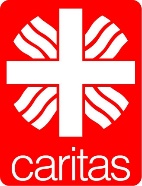 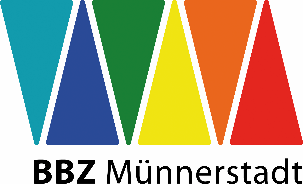 am BBZ MünnerstadtAltstadtweg 1, 97702 Münnerstadt, Tel. 09733 81190Bescheinigung über die Ableistung eines einschlägigen Praktikums(Voraussetzung für die Aufnahme in die Fachakademie für Sozialpädagogik)Name d. Praktikant*in:		……………………………..…………………………………. Geb.-Datum: ……….…………Name der Einrichtung:		……………………………………………………………………………………………………………Adresse der Einrichtung:	……………………………………………………………………………………………………………Ansprechpartner*in:  		……………………………………………………………………………………………………………Tel./E-Mail:			……………………………………………………………………………………………………………Zeitraum des Praktikums:	……………………………………………………………………………………………………………Geleistete Stunden (mind. 200 Std.): ……………………………………………………………………………………...………….……………………………………………………...……..		…………………………………………………………..………… Datum							Stempel und Unterschrift der Einrichtung												 